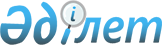 О внесении изменений в решение Жуалынского районного маслихата от 15 декабря 2011 года № 43-5 "О районном бюджете на 2012-2014 годы"
					
			Утративший силу
			
			
		
					Решение Жуалынского районного маслихата Жамбылской области от 26 июня 2012 года № 6-2. Зарегистрировано управлением  юстиции Жуалынского района Жамбылской области 16 июля 2012 года за № 6-4-126. Утратило силу в связи с истечением срока применения - (письмо Департамента юстиции Жамбылской области от 11 марта 2013 года № 2-2-17/388)      Сноска. Утратило силу в связи с истечением срока применения - (письмо Департамента юстиции Жамбылской области от 11.03.2013 № 2-2-17/388).

      Примечание РЦПИ:

      В тексте сохранена авторская орфография и пунктуация.

      В соответствии со статьей 109 Бюджетного кодекса Республики Казахстан от 4 декабря 2008 года и статьи 6 Закона Республики Казахстан от 23 января 2001 года «О местном государственном управлении и самоуправлении в Республике Казахстан» Жуалынский районный маслихат РЕШИЛ:



      1. В решение Жуалынского районного маслихата от 15 декабря 2011 года № 43-5 «О районном бюджете на 2012 - 2014 годы» (зарегистрировано в Реестре государственной регистрации нормативных правовых актов № 6 -4-117, опубликованное в районной газете «Жаңа-өмір» - «Новая жизнь» от 4 января 2012 года № 2-3-4) внести изменения.



      Приложения 1 и 5 к указанному решению изложить в новой редакции согласно приложениям 1 и 2 настоящего решения.



      2. Настоящее решение вступает в силу со дня государственной регистрации в органах юстиции и вводится в действие с 1 января 2012 года.

      

      Председатель сессии                        Секретарь

      районного маслихата                        районного маслихата

      А.Уркумбаев                                Ж.Айтаков

Приложение № 1

к решению Жуалынского

районного маслихата

№ 6 - 2 от 26 июня 2012 годаПриложение

№ 1 к решению

Жуалынского районного маслихата

№ 43 – 5 от 15 декабря 2011 года Районный бюджет на 2012 год

Приложение 2

к решению Жуалынского

районного маслихата

№ 6 - 2 от 26 июня 2012 годаПриложение 5

к решению Жуалынского

районного маслихата

№ 43 - 5 от 15 декабря 2011 года Перечень бюджетных программ каждого сельского округа на 2012  год
					© 2012. РГП на ПХВ «Институт законодательства и правовой информации Республики Казахстан» Министерства юстиции Республики Казахстан
				КатегорияКатегорияКатегорияКатегорияСумма (тыс. тенге)Классс НаименованиеКлассс НаименованиеКлассс НаименованиеСумма (тыс. тенге)Сумма (тыс. тенге)ПодклассПодклассСумма (тыс. тенге)12345І.ДОХОДЫ5 347 0461Налоговые поступления728 33001Подоходный налог137 5032Индивидуальный подоходный налог137 50303Социальный налог107 0741Социальный налог107 07404Hалоги на собственность470 9251Hалоги на имущество439 8003Земельный налог4 4614Hалог на транспортные средства24 2985Единый земельный налог2 36605Внутренние налоги на товары, работы и услуги7 2332Акцизы2 0803Поступления за использование природных и других ресурсов1 9404Сборы за ведение предпринимательской и профессиональной деятельности3 21308Обязательные платежи, взимаемые за совершение юридически значимых действий и (или) выдачу документов уполномоченными на то государственными органами или должностными лицами5 5951Государственная пошлина5 5952Неналоговые поступления23 12901Доходы от государственной собственности1 1485Доходы от аренды имущества, находящегося в государственной собственности1 14802Поступления от реализации товаров (работ, услуг) государственными учреждениями, финансируемыми из государственного бюджета651Поступления от реализации услуг, предоставляемые государственными учреждениями, финансируемыми из местного бюджета6504Штрафы, пени, санкции, взыскания, налагаемые государственными учреждениями, финансируемыми из государственного бюджета, а также содержащимися и финансируемыми из бюджета (сметы расходов) Национального Банка Республики Казахстан7 4761Штрафы, пени, санкции, взыскания, налагаемые государственными учреждениями, финансируемыми из государственного бюджета, а также содержащимися и финансируемыми из бюджета (сметы расходов) Национального Банка Республики Казахстан, за исключением поступлений от организаций нефтяного сектора7 47606Прочие неналоговые поступления14 4401Прочие неналоговые поступления14 4403Поступления от продажи основного капитала2 47503Продажа земли и нематериальных активов2 4751Продажа земли2 4122Продажа нематериальных активов634Поступления трансфертов4 593 11202Трансферты из вышестоящих органов государственного управления4 593 1122Трансферты из областного бюджета4 593 112Функциональная группаФункциональная группаФункциональная группаФункциональная группаФункциональная группаСумма (тыс. тенге)Администратор бюджетных программАдминистратор бюджетных программАдминистратор бюджетных программАдминистратор бюджетных программСумма (тыс. тенге)ПрограммаПрограммаПрограммаСумма (тыс. тенге)НаименованиеСумма (тыс. тенге)1111232. ЗАТРАТЫ535597101Государственные услуги общего характера300492112112Аппарат маслихата района (города областного значения)17544001Услуги по обеспечению деятельности маслихата района (города областного значения)13964003Капитальные расходы государственных органов3580122122Аппарат акима района (города областного значения)86809001Услуги по обеспечению деятельности акима района (города областного значения)69155002Создание информационных систем1236003Капитальные расходы государственных органов16418123123Аппарат акима района в городе, города районного значения, поселка, аула (села), аульного (сельского) округа162489001Услуги по обеспечению деятельности акима района в городе, города районного значения, поселка, аула (села), аульного (сельского) округа162489452452Отдел финансов района (города областного значения)19761001Услуги по реализации государственной политики в области исполнения бюджета района (города областного значения) и управления коммунальной собственностью района (города областного значения)17026003Проведение оценки имущества в целях налогообложения1479010Приватизация, управление коммунальным имуществом, постприватизационная деятельность и регулирование споров, связанных с этим389011Учет, хранение, оценка и реализация имущества, поступившего в коммунальную собственность41018Капитальные расходы государственных органов826453453Отдел экономики и бюджетного планирования района (города областного значения)13889001Услуги по реализации государственной политики в области формирования и развития экономической политики, системы государственного планирования и управления района (города областного значения)13299004Капитальные расходы государственных органов59002Оборона1578122122Аппарат акима района (города областного значения)1578005Мероприятия в рамках исполнения всеобщей воинской обязанности157803Общественный порядок, безопасность, правовая, судебная, уголовно-исполнительная деятельность1383458458Отдел жилищно-коммунального хозяйства, пассажирского транспорта и автомобильных дорог района (города областного значения)1383021Обеспечение безопасности дорожного движения в населенных пунктах138304Образование3761112464464Отдел образования района (города областного значения)439289009Обеспечение дошкольного воспитания и обучения436537021Увеличение размера доплаты за квалификационную категорию воспитателям детских садов, мини-центров, школ-интернатов: общего типа, специальных (коррекционных), специализированных для одаренных детей, организаций образования для детей-сирот и детей, оставшихся без попечения родителей, центров адаптации несовершеннолетних за счет трансфертов из республиканского бюджета2752464464Отдел образования района (города областного значения)2813081003Общеобразовательное обучение2691192005Дополнительное образование для детей и юношества64468063Повышение оплаты труда учителям, прошедшим повышение квалификации по учебным программам АОО «Назарбаев Интеллектуальные школы» за счет трансфертов из республиканского бюджета2760064Увеличение размера доплаты за квалификационную категорию учителям организаций начального, основного среднего, общего среднего образования: школы, школы-интернаты: (общего типа, специальных (коррекционных), специализированных для одаренных детей; организаций для детей-сирот и детей, оставшихся без попечения родителей) за счет трансфертов из республиканского бюджета»;54661466466Отдел архитектуры, градостроительства и строительства района (города областного значения)441458037Строительство и реконструкция объектов образования441458464464Отдел образования района (города областного значения)67284001Услуги по реализации государственной политики на местном уровне в области образования13296005Приобретение и доставка учебников, учебно-методических комплексов для государственных учреждений образования района (города областного значения)27153007Проведение школьных олимпиад, внешкольных мероприятий и конкурсов районного (городского) масштаба200015Ежемесячные выплаты денежных средств опекунам (попечителям) на содержание ребенка-сироты (детей-сирот), и ребенка (детей), оставшегося без попечения родителей за счет трансфертов из республиканского бюджета16736020Обеспечение оборудованием, программным обеспечением детей-инвалидов, обучающихся на дому за счет трансфертов из республиканского бюджета989906Социальная помощь и социальное обеспечение236178451451Отдел занятости и социальных программ района (города областного значения)206704002Программа занятости36445004Оказание социальной помощи на приобретение топлива специалистам здравоохранения, образования, социального обеспечения, культуры и спорта в сельской местности в соответствии с законодательством Республики Казахстан4000005Государственная адресная социальная помощь18000006Жилищная помощь7000007Социальная помощь отдельным категориям нуждающихся граждан по решениям местных представительных органов13591010Материальное обеспечение детей-инвалидов, воспитывающихся и обучающихся на дому2800014Оказание социальной помощи нуждающимся гражданам на дому12193016Государственные пособия на детей до 18 лет89135017Обеспечение нуждающихся инвалидов обязательными гигиеническими средствами и предоставление услуг специалистами жестового языка, индивидуальными помощниками в соответствии с индивидуальной программой реабилитации инвалида11150023Обеспечение деятельности центра занятости12390451451Отдел занятости и социальных программ района (города областного значения)29474001Услуги по реализации государственной политики на местном уровне в области обеспечения занятости и реализации социальных программ для населения27924011Оплата услуг по зачислению, выплате и доставке пособий и других социальных выплат1000021Капитальные расходы государственных органов55007Жилищно-коммунальное хозяйство464158458458Отдел жилищно-коммунального хозяйства, пассажирского транспорта и автомобильных дорог района (города областного значения)5200004Обеспечение жильем отдельных категорий граждан4200031Изготовление технических паспортов на объекты кондоминиумов1000466466Отдел архитектуры, градостроительства и строительства района (города областного значения)114382004Развитие и обустройство инженерно-коммуникационной инфраструктуры96380074Развитие и обустройство недостающей инженерно-коммуникационной инфраструктуры в рамках второго направления Программы занятости 202018002455455Отдел культуры и развития языков района (города областного значения)18952024Ремонт объектов в рамках развития сельских населенных пунктов по Программе занятости 202018952464464Отдел образования района (города областного значения)21502026Ремонт объектов в рамках развития сельских населенных пунктов по Программе занятости 202021502123123Аппарат акима района в городе, города районного значения, поселка, аула (села), аульного (сельского) округа2963014Организация водоснабжения населенных пунктов2963458458Отдел жилищно-коммунального хозяйства, пассажирского транспорта и автомобильных дорог района (города областного значения)48835012Функционирование системы водоснабжения и водоотведения41110026Организация эксплуатации тепловых сетей, находящихся в коммунальной собственности районов (городов областного значения)7725466466Отдел архитектуры, градостроительства и строительства района (города областного значения)140268006Развитие системы водоснабжения140268123123Аппарат акима района в городе, города районного значения, поселка, аула (села), аульного (сельского) округа10840009Обеспечение санитарии населенных пунктов2840011Благоустройство и озеленение населенных пунктов8000458458Отдел жилищно-коммунального хозяйства, пассажирского транспорта и автомобильных дорог района (города областного значения)101216015Освещение улиц в населенных пунктах20000016Обеспечение санитарии населенных пунктов15892018Благоустройство и озеленение населенных пунктов6532408Культура, спорт, туризм и информационное пространство165654455455Отдел культуры и развития языков района (города областного значения)71455003Поддержка культурно-досуговой работы71455465465Отдел физической культуры и спорта района (города областного значения)4948006Проведение спортивных соревнований на районном (города областного значения) уровне1943007Подготовка и участие членов сборных команд района (города областного значения) по различным видам спорта на областных спортивных соревнованиях3005455455Отдел культуры и развития языков района (города областного значения)43242006Функционирование районных (городских) библиотек42779007Развитие государственного языка и других языков народа Казахстана463456456Отдел внутренней политики района (города областного значения)14820002Услуги по проведению государственной информационной политики через газеты и журналы14820455455Отдел культуры и развития языков района (города областного значения)6888001Услуги по реализации государственной политики на местном уровне в области развития языков и культуры6688010Капитальные расходы государственных органов200456456Отдел внутренней политики района (города областного значения)22035001Услуги по реализации государственной политики на местном уровне в области информации, укрепления государственности и формирования социального оптимизма граждан6238003Реализация региональных программ в сфере молодежной политики15417006Капитальные расходы государственных органов380465465Отдел физической культуры и спорта района (города областного значения)2266001Услуги по реализации государственной политики на местном уровне в сфере физической культуры и спорта2056004Капитальные расходы государственных органов21010Сельское, водное, лесное, рыбное хозяйство, особо охраняемые природные территории, охрана окружающей среды и животного мира, земельные отношения140287454454Отдел предпринимательства и сельского хозяйства района (города областного значения)7722099Реализация мер по оказанию социальной поддержки специалистов7722473473Отдел ветеринарии района (города областного значения)19729001Услуги по реализации государственной политики на местном уровне в сфере ветеринарии9689005Обеспечение функционирования скотомогильников (биотермических ям)700006Организация санитарного убоя больных животных1700007Организация отлова и уничтожения бродячих собак и кошек1100008Возмещение владельцам стоимости изымаемых и уничтожаемых больных животных, продуктов и сырья животного происхождения6540463463Отдел земельных отношений района (города областного значения)14804001Услуги по реализации государственной политики в области регулирования земельных отношений на территории района (города областного значения)8916002Работы по переводу сельскохозяйственных угодий из одного вида в другой500003Земельно-хозяйственное устройство населенных пунктов190004Организация работ по зонированию земель3000006Землеустройство, проводимое при установлении границ городов районного значения, районов в городе, поселков аулов (сел), аульных (сельских) округов2000007Капитальные расходы государственных органов198473473Отдел ветеринарии района (города областного значения)98032011Проведение противоэпизоотических мероприятий9803211Промышленность, архитектурная, градостроительная и строительная деятельность19774466466Отдел архитектуры, градостроительства и строительства района (города областного значения)19774001Услуги по реализации государственной политики в области строительства, улучшения архитектурного облика городов, районов и населенных пунктов области и обеспечению рационального и эффективного градостроительного освоения территории района (города областного значения)9924013Разработка схем градостроительного развития территории района, генеральных планов городов районного (областного) значения, поселков и иных сельских населенных пунктов985012Транспорт и коммуникации215590458458Отдел жилищно-коммунального хозяйства, пассажирского транспорта и автомобильных дорог района (города областного значения)215590023Обеспечение функционирования автомобильных дорог21559013Прочие47676454454Отдел предпринимательства и сельского хозяйства района (города областного значения)3323006Поддержка предпринимательской деятельности3323123123Аппарат акима района в городе, города районного значения, поселка, аула (села), аульного (сельского) округа7097040Реализация мероприятий для решения вопросов обустройства аульных (сельских) округов в реализацию мер по содействию экономическому развитию регионов в рамках Программы «Развитие регионов» за счет целевых трансфертов из республиканского бюджета7097452452Отдел финансов района (города областного значения)10000012Резерв местного исполнительного органа района (города областного значения)10000454454Отдел предпринимательства и сельского хозяйства района (города областного значения)18171001Услуги по реализации государственной политики на местном уровне в области развития предпринимательства, промышленности и сельского хозяйства17791007Капитальные расходы государственных органов380458458Отдел жилищно-коммунального хозяйства, пассажирского транспорта и автомобильных дорог района (города областного значения)9085001Услуги по реализации государственной политики на местном уровне в области жилищно-коммунального хозяйства, пассажирского транспорта и автомобильных дорог7125013Капитальные расходы государственных органов196014Обслуживание долга4452452Отдел финансов района (города областного значения)4013Обслуживание долга местных исполнительных органов по выплате вознаграждений и иных платежей по займам из областного бюджета415Трансферты2085452452Отдел финансов района (города областного значения)2085006Возврат целевых трансфертов20853. ЧИСТОЕ БЮДЖЕТНОЕ КРЕДИТОВАНИЕ39479Бюджетные кредиты4125910Сельское, водное, лесное, рыбное хозяйство, особо охраняемые природные территории, охрана окружающей среды и животного мира, земельные отношения41259454454Отдел предпринимательства и сельского хозяйства района (города областного значения)41259009Бюджетные кредиты для реализации мер социальной поддержки специалистов социальной сферы сельских населенных пунктов41259Категория НаименованиеКатегория НаименованиеКатегория НаименованиеКатегория НаименованиеСумма (тыс. тенге)КлассКлассКлассСумма (тыс. тенге)ПодклассПодклассСумма (тыс. тенге)5Погашение бюджетных кредитов178001Погашение бюджетных кредитов17801Погашение бюджетных кредитов, выданных из государственного бюджета1780Функциональная группаФункциональная группаФункциональная группаФункциональная группаСумма (тыс. тенге)Администратор бюджетных программАдминистратор бюджетных программАдминистратор бюджетных программСумма (тыс. тенге)ПрограммаПрограммаСумма (тыс. тенге)НаименованиеСумма (тыс. тенге)1234. САЛЬДО ПО ОПЕРАЦИЯМ С ФИНАНСОВЫМИ АКТИВАМИ0приобретение финансовых активов0поступления от продажи финансовых активов государства05. ДЕФИЦИТ(ПРОФИЦИТ) БЮДЖЕТА-48 4046. ФИНАНСИРОВАНИЕ ДЕФИЦИТА (ИСПОЛЬЗОВАНИЕ ПРОФИЦИТА) БЮДЖЕТА48 404Категория НаименованиеКатегория НаименованиеКатегория НаименованиеКатегория НаименованиеСумма (тыс. тенге)КлассКлассКлассСумма (тыс. тенге)ПодклассПодклассСумма (тыс. тенге)7Поступление займов41 25901Государственные внутренние займы41 2592Договоры займа41 259Функциональная группаФункциональная группаФункциональная группаФункциональная группаФункциональная группаСумма (тыс тенге)Администратор бюджетных программАдминистратор бюджетных программАдминистратор бюджетных программАдминистратор бюджетных программСумма (тыс тенге)ПрограммаПрограммаПрограммаСумма (тыс тенге)НаименованиеСумма (тыс тенге)11112316Погашение займов2493452452Отдел финансов района (города областного значения2493008Погашение долга местного исполнительного органа перед вышестоящим бюджетом249308Используемые остатки бюджетных средств9638Аппарат акима района в городе, города

районного значения, поселка, аула (села),

аульного (сельского) округаНаименование программНаименование программНаименование программНаименование программНаименование программАппарат акима района в городе, города

районного значения, поселка, аула (села),

аульного (сельского) округа001

«Услуги по обеспечению деятельности акима района в городе, города районного значения, поселка, аула (села), аульного (сельского) округа»040

«Реализация мероприятий для решения вопросов обустройства аульных (сельских) округов в реализацию мер по содействию экономическому развитию регионов в рамках Программы «Развитие регионов» за счет целевых трансфертов из республиканского бюджета»014 

«Организация водоснабжения населенных пунктов»009

«Обеспечение санитарии населенных пунктов»011

«Благоустройство и озеленение населенных пунктовКоммунальное государственное учреждение «Аппарат акима аула Б.Момышулы Жуалынского района Жамбылской области»22405509900Коммунальное государственное учреждение «Аппарат акима Аксайского сельского округа Жуалынского района Жамбылской области»98211880150500Коммунальное государственное учреждение «Аппарат акима Актюбинского сельского округа Жуалынского района Жамбылской области»8254500150500Коммунальное государственное учреждение «Аппарат акима Боралдайского сельского округа Жуалынского района Жамбылской области»8060150500Коммунальное государственное учреждение «Аппарат акима Нурлыкентского сельского округа Жуалынского района Жамбылской области»13733150500Коммунальное государственное учреждение «Аппарат акима Шакпакатинского сельского округа Жуалынского района Жамбылской области»8698150500Коммунальное государственное учреждение «Аппарат акима Карасазского сельского округа Жуалынского района Жамбылской области»8141118150500Коммунальное государственное учреждение «Аппарат акима Кызыларыкского сельского округа Жуалынского района Жамбылской области»8381150500Коммунальное государственное учреждение «Аппарат акима Жетитобинского сельского округа Жуалынского района Жамбылской области» 9253394150500Коммунальное государственное учреждение «Аппарат акима Кокбастауского сельского округа Жуалынского района Жамбылской области»8739520500Коммунальное государственное учреждение «Аппарат акима Куренбельского сельского округа Жуалынского района Жамбылской области» 7993973150500Коммунальное государственное учреждение «Аппарат акима Кошкаратинского сельского округа Жуалынского района Жамбылской области» 17737150500Коммунальное государственное учреждение «Аппарат акима Мынбулакского сельского округа Жуалынского района Жамбылской области» 9449520500Коммунальное государственное учреждение «Аппарат акима Тогызтарауского сельского округ Жуалынского района Жамбылской области»8462500150500Коммунальное государственное учреждение «Аппарат акима Биликульского сельского округа Жуалынского района Жамбылской области»133635961501500Итого1624897097296328408000